Администрация Дзержинского районаКрасноярского краяПОСТАНОВЛЕНИЕс. Дзержинское25.11.2021										№ 746-пОб утверждении административного регламента предоставления муниципальной услуги «Выдача разрешений на строительство, реконструкцию объектов капитального строительства, внесение изменений в разрешение на строительство, реконструкцию объектов капитального строительства».В соответствии с Федеральным законом от 27.07.2010 № 210-ФЗ «Об организации предоставления государственных и муниципальных услуг», целях обеспечения доступа граждан и юридических лиц к достоверной информации о муниципальных услугах, руководствуясь статьей 19 Устава района, ПОСТАНОВЛЯЮ:1. Утвердить административный регламент предоставления муниципальной услуги «Выдача разрешений на строительство, реконструкцию объектов капитального строительства, внесение изменений в разрешение на строительство, реконструкцию объектов капитального строительства», согласно приложению.2. Признать утратившим силу постановление администрации Дзержинского района от 12.08.2016 года № 303-п «Об утверждении административного регламента по предоставлению муниципальной услуги « Выдача разрешения на строительство объекта».3. Постановление вступает в силу в день, следующий за днем его официального опубликования в  районной газете «Дзержинец».4. Разместить настоящее постановление на официальном сайте администрации  Дзержинского района,  в сети Интернет в установленный срок.5. Контроль за исполнением настоящего Постановления оставляю за собой.Глава Дзержинского района						В.Н. ДергуновПриложениек постановлению администрации районаот 25.11.2021 № 746-пАДМИНИСТРАТИВНЫЙ РЕГЛАМЕНТпредоставления муниципальной услуги «Выдача разрешений на строительство, реконструкцию объектов капитального строительства, внесение изменений в разрешение на строительство, реконструкцию объектов капитального строительства».1. Общие положения1.1 Настоящий административный регламент по предоставлению муниципальной услуги «Выдача разрешений на строительство, реконструкцию объектов капитального строительства, внесение изменений в разрешение на строительство, реконструкцию объектов капитального строительства». (далее - Регламент) разработан в целях повышения качества предоставления и доступности муниципальной услуги «Выдача разрешения на строительство объекта»  (далее - муниципальная услуга), создания комфортных условий для участников отношений, возникающих в процессе предоставления муниципальной услуги и определяет порядок и стандарт предоставления муниципальной услуги.1.2. Настоящий Регламент размещается на Интернет-сайте http:// adm-dzergin.ru, также на информационных стендах, расположенных в администрации Дзержинского района по адресу: c.Дзержинское ул.Ленина,15 каб.201.1.3. Способы обращения за консультацией по процедуре предоставления муниципальной услуги может осуществляться: - посредством личного обращения;- обращения по телефону;- посредством письменных обращений по почте;- посредством обращений по электронной почте.      1.4. Основными требованиями к консультации заявителей являются:- актуальность;- своевременность;- четкость в изложении материала;- полнота консультирования;- наглядность форм подачи материала;- удобство и доступность.       1.5. Требования к форме и характеру взаимодействия специалиста отдела с заявителями:при личном обращении заявителей специалист отдела должен представиться, указать фамилию, имя и отчество, сообщить занимаемую должность, самостоятельно дать ответ на заданный заявителем вопрос. В конце консультирования специалист отдела, осуществляющий консультирование, должен кратко подвести итоги и перечислить меры, которые следует принять заявителю (кто именно, когда и что должен сделать).Ответ на письменные обращения и обращения по электронной почте дается в простой, четкой и понятной форме с указанием фамилии и инициалов, номера телефона специалиста отдела, исполнившего ответ на обращение. Ответ на письменное обращение подписывается Главой района либо уполномоченным должностным лицом. 1.6. При ответах на телефонные звонки специалист в вежливой форме четко и подробно информирует обратившихся по интересующим их вопросам. При невозможности специалиста, принявшего звонок, самостоятельно ответить на поставленный вопрос, телефонный звонок должен быть переадресован (переведен) на другого специалиста или обратившемуся гражданину должен быть сообщен телефонный номер, по которому можно получить необходимую информацию.2. Стандарт предоставления муниципальной услуги2.1. Наименование муниципальной услуги: «Выдача разрешений на строительство, реконструкцию объектов капитального строительства, внесение изменений в разрешение на строительство, реконструкцию объектов капитального строительства».2.2. Предоставление муниципальной услуги осуществляется администрацией Дзержинского района (далее - администрация). Ответственным исполнителем муниципальной услуги является  отдел архитектуры, строительства, ЖКХ, транспорта, связи , ГО и ЧС администрации Дзержинского района (далее – Отдел ). Место нахождения: с. Дзержинское ул.Ленина,15 каб.201Почтовый адрес: 663700 Красноярский край, с. Дзержинское ул. Ленина № 15,каб.201Приёмные дни: понедельник-пятницаГрафик работы: с 8-00 до 16-00, (обеденный перерыв с 12-00 до 13-00)Телефон/факс: (8 39167)9-06-16, адрес электронной почты  dzergin@krasmail.ru;Информацию по процедуре предоставления муниципальной услуги можно получить у специалиста  отдела  архитектуры, строительства, ЖКХ, транспорта, связи , ГО и ЧС администрации Дзержинского района). 2.3. Заявителем при предоставлении Услуги является застройщик - физическое или юридическое лицо, обеспечивающее на принадлежащем ему земельном участке или на земельном участке иного правообладателя (которому при осуществлении бюджетных инвестиций в объекты капитального строительства государственной (муниципальной) собственности органы государственной власти (государственные органы), Государственная корпорация по атомной энергии "Росатом", Государственная корпорация по космической деятельности "Роскосмос", органы управления государственными внебюджетными фондами или органы местного самоуправления передали в случаях, установленных бюджетным законодательством Российской Федерации, на основании соглашений свои полномочия государственного (муниципального) заказчика или которому в соответствии со статьей 13.3 Федерального закона от 29 июля 2017 года N 218-ФЗ "О публично-правовой компании по защите прав граждан - участников долевого строительства при несостоятельности (банкротстве) застройщиков и о внесении изменений в отдельные законодательные акты Российской Федерации" передали на основании соглашений свои функции застройщика) строительство, реконструкцию, капитальный ремонт, снос объектов капитального строительства, а также выполнение инженерных изысканий, подготовку проектной документации для их строительства, реконструкции, капитального ремонт2.4. Результатом предоставления муниципальной услуги являются:- выдача заявителю разрешения на строительство, реконструкцию объектов капитального строительства (далее - разрешение на строительство), выдача разрешения на отдельные этапы строительства, реконструкции по заявлению застройщика; - отказ в выдаче разрешения на строительство, отказ в выдаче разрешения на отдельные этапы строительства, реконструкции;- принятие решений о внесении изменений в разрешение на строительство;- отказ во внесении изменений в разрешение на строительство.2.5. Срок предоставления муниципальной услуги составляет  в течение 5 рабочих дней  со дня поступления заявления о выдаче разрешения на строительство (продлении срока действия разрешения на строительство)., за исключением :2.5.1. В случае, если подано заявление о выдаче разрешения на строительство объекта капитального строительства, который не является линейным объектом и строительство или реконструкция которого планируется в границах территории исторического поселения федерального или регионального значения, и к заявлению о выдаче разрешения на строительство не приложено заключение, указанное в части 10.1 настоящей статьи, либо в заявлении о выдаче разрешения на строительство не содержится указание на типовое архитектурное решение, в соответствии с которым планируется строительство или реконструкция объекта капитального строительства орган местного самоуправления, 1) в течение трех дней со дня получения указанного заявления проводят проверку наличия документов, необходимых для принятия решения о выдаче разрешения на строительство, и направляют приложенный к нему раздел проектной документации объекта капитального строительства, содержащий архитектурные решения, в орган исполнительной власти субъекта Российской Федерации, уполномоченный в области охраны объектов культурного наследия, или отказывают в выдаче разрешения на строительство при отсутствии документов, необходимых для принятия решения о выдаче разрешения на строительство;2) проводят проверку соответствия проектной документации требованиям к строительству, реконструкции объекта капитального строительства, установленным на дату выдачи представленного для получения разрешения на строительство градостроительного плана земельного участка, допустимости размещения объекта капитального строительства в соответствии с разрешенным использованием земельного участка и ограничениями, установленными в соответствии с земельным и иным законодательством Российской Федерации и действующими на дату выдачи разрешения на строительство, а также требованиям, установленным в разрешении на отклонение от предельных параметров разрешенного строительства, реконструкции, в случае выдачи лицу такого разрешения;3) в течение тридцати дней со дня получения указанного заявления выдают разрешение на строительство или отказывают в выдаче такого разрешения с указанием причин отказа.Срок принятия решения о внесении изменений в разрешение на строительство составляет не более чем пять рабочих дней со дня получения уведомления от застройщика о переходе к нему прав на земельные участки, об образовании земельного участка. Уведомление о принятии решения о внесении изменений в разрешение на строительство направляется лицам, указанным в части 21.16 статьи 51 Градостроительного кодекса Российской Федерации, в течение пяти рабочих дней со дня принятия такого решения или внесения таких изменений.     В течение пяти рабочих дней со дня принятия решения о прекращении действия разрешения на строительство или со дня внесения изменений в разрешение на строительство отдел уведомляет о таком решении или таких изменениях:1) федеральный орган исполнительной власти или орган исполнительной власти субъекта Российской Федерации, осуществляющие государственный строительный надзор при строительстве, реконструкции объекта капитального строительства, действие разрешения на строительство которого прекращено или в разрешение на строительство которого внесено изменение;2) орган регистрации прав;3) застройщика в случае внесения изменений в разрешение на строительство.2.6. Муниципальная услуга по выдаче разрешения на строительство предоставляется в соответствии со следующими нормативно-правовыми актами:Конституция Российской Федерации;   Градостроительный кодекс Российской Федерации;Федеральный закон от 29.12.2004 № 191-ФЗ «О введении в действие Градостроительного кодекса Российской Федерации»;Федеральный закон от 02.05.2006 № 59-ФЗ «О порядке рассмотрения обращений граждан Российской Федерации»;Федеральный закон от 27.07.2010 № 210-ФЗ «Об организации предоставления государственных и муниципальных услуг»;Приказ Минстроя России от 19.02.2015 № 117/пр «Об утверждении формы разрешения на строительство и формы разрешения на ввод объекта в эксплуатацию»;Закон Российской Федерации от 21.07.1993 № 5485-1 «О государственной тайне»;Приказ Минэкономразвития России от 17.03.2008 № 01 «Об утверждении Перечня сведений, подлежащих засекречиванию, министерства экономического развития Российской Федерации»;Устав Дзержинского района;2.7. Исчерпывающий перечень документов, необходимых в соответствии с Градостроительным кодексом Российской Федерации для предоставления государственной услуги.2.7.1	Исчерпывающий перечень документов, необходимых при выдаче разрешения на строительство:1) заявление о выдаче разрешения на строительство по форме согласно приложению 1 к Регламенту;       2) правоустанавливающие документы на земельный участок, в том числе соглашение об установлении сервитута, решение об установлении публичного сервитута, а также схема расположения земельного участка или земельных участков на кадастровом плане территории, на основании которой был образован указанный земельный участок и выдан градостроительный план земельного участка в случае, предусмотренном частью 1.1 статьи 57.3 Градостроительного кодекса Российской Федерации, если иное  не установлено частью 7.3 статьи 51 Градостроительного  кодекса Российской Федерации;3) при наличии соглашения о передаче в случаях, установленных бюджетным законодательством Российской Федерации, органом государственной власти (государственным органом), Государственной корпорацией по атомной энергии «Росатом», органом управления государственным внебюджетным фондом или органом местного самоуправления полномочий государственного (муниципального) заказчика, заключенного при осуществлении бюджетных инвестиций, - указанное соглашение, правоустанавливающие документы на земельный участок правообладателя, с которым заключено это соглашение;Примечание.На год продлевается срок использования информации, указанной в градостроительном плане, для целей, предусмотренных п. 2 ч. 7 ст. 51, если он истекает после 06.04.2020 до 01.01.2021 (Постановление Правительства РФ от 03.04.2020 N 440).4) градостроительный план земельного участка, выданный не ранее чем за три года до дня представления заявления на получение разрешения на строительство, или в случае выдачи разрешения на строительство линейного объекта реквизиты проекта планировки территории и проекта межевания территории (за исключением случаев, при которых для строительства, реконструкции линейного объекта не требуется подготовка документации по планировке территории), реквизиты проекта планировки территории в случае выдачи разрешения на строительство линейного объекта, для размещения которого не требуется образование земельного участка;5) результаты инженерных изысканий и следующие материалы, содержащиеся в   утвержденной  в соответствии с частью 15 статьи 48  Градостроительного кодекса Российской Федерации проектной документации:а) пояснительная записка;б) схема планировочной организации земельного участка, выполненная в соответствии с информацией, указанной в градостроительном плане земельного участка, а в случае подготовки проектной документации применительно к линейным объектам проект полосы отвода, выполненный в соответствии с проектом планировки территории (за исключением случаев, при которых для строительства, реконструкции линейного объекта не требуется подготовка документации по планировке территории);в) разделы, содержащие архитектурные и конструктивные решения, а также решения и мероприятия, направленные на обеспечение доступа инвалидов к объекту капитального строительства (в случае подготовки проектной документации применительно к объектам здравоохранения, образования, культуры, отдыха, спорта и иным объектам социально-культурного и коммунально-бытового назначения, объектам транспорта, торговли, общественного питания, объектам делового, административного, финансового, религиозного назначения, объектам жилищного фонда);г) проект организации строительства объекта капитального строительства (включая проект организации работ по сносу объектов капитального строительства, их частей в случае необходимости сноса объектов капитального строительства, их частей для строительства, реконструкции других объектов капитального строительства);6) положительное заключение экспертизы проектной документации, в соответствии с которой осуществляются строительство, реконструкция объекта капитального строительства, в том числе в случае, если данной проектной документацией предусмотрены строительство или реконструкция иных объектов капитального строительства, включая линейные объекты (применительно к отдельным этапам строительства в случае, предусмотренном частью 12.1 статьи Градостроительного кодекса  (далее Кодекса), если такая проектная документация подлежит экспертизе в соответствии со статьей 49  Кодекса, положительное заключение государственной экспертизы проектной документации в случаях, предусмотренных частью 3.4 статьи 49  Кодекса, положительное заключение государственной экологической экспертизы проектной документации в случаях, предусмотренных частью 6 статьи 49  Кодекса;6.1. подтверждение соответствия вносимых в проектную документацию изменений требованиям, указанным в части 3.8 статьи 49  Кодекса, предоставленное лицом, являющимся членом саморегулируемой организации, основанной на членстве лиц, осуществляющих подготовку проектной документации, и утвержденное привлеченным этим лицом в соответствии с Кодексом специалистом по организации архитектурно-строительного проектирования в должности главного инженера проекта, в случае внесения изменений в проектную документацию в соответствии с частью 3.8 статьи 49  Кодекса;6.2.) подтверждение соответствия вносимых в проектную документацию изменений требованиям, указанным в части 3.9 статьи 49 Кодекса, предоставленное органом исполнительной власти или организацией, проводившими экспертизу проектной документации, в случае внесения изменений в проектную документацию в ходе экспертного сопровождения в соответствии с частью 3.9 статьи 49 Градостроительного кодекса Российской Федерации;7) разрешение на отклонение от предельных параметров разрешенного строительства, реконструкции (в случае, если заявителю было предоставлено такое разрешение в соответствии со статьей 40 Градостроительного кодекса Российской Федерации);8) согласие всех правообладателей объекта капитального строительства в случае реконструкции такого объекта, за исключением указанных в подпункте 10 настоящего пункта случаев реконструкции многоквартирного дома;9) в случае проведения реконструкции государственным (муниципальным) заказчиком, являющимся органом государственной власти (государственным органом), Государственной корпорацией по атомной энергии «Росатом», органом управления государственным внебюджетным фондом или органом местного самоуправления, объекта капитального строительства государственной (муниципальной) собственности, правообладателем которого является государственное (муниципальное) унитарное предприятие, государственное (муниципальное) бюджетное или автономное учреждение, в отношении которого указанный орган осуществляет соответственно функции и полномочия учредителя или права собственника имущества, - соглашение о проведении такой реконструкции, определяющее в том числе условия и порядок возмещения ущерба, причиненного указанному объекту при осуществлении реконструкции;10)  решение общего собрания собственников помещений и машино-мест в многоквартирном доме, принятое в соответствии с жилищным законодательством в случае реконструкции многоквартирного дома, или, если в результате такой реконструкции произойдет уменьшение размера общего имущества в многоквартирном доме, согласие всех собственников помещений и машино-мест в многоквартирном доме;11.  Копия свидетельства об аккредитации юридического лица, выдавшего положительное заключение негосударственной экспертизы проектной документации, в случае, если представлено заключение негосударственной экспертизы проектной документации;12) документы, предусмотренные законодательством Российской Федерации об объектах культурного наследия, в случае, если при проведении работ по сохранению объекта культурного наследия затрагиваются конструктивные и другие характеристики надежности и безопасности такого объекта.13) копия решения об установлении или изменении зоны с особыми условиями использования территории в случае строительства объекта капитального строительства, в связи с размещением которого в соответствии с законодательством Российской Федерации подлежит установлению зона с особыми условиями использования территории, или в случае реконструкции объекта капитального строительства, в результате которой в отношении реконструированного объекта подлежит установлению зона с особыми условиями использования территории или ранее установленная зона с особыми условиями использования территории подлежит изменению;14) копия договора о развитии территории в случае, если строительство, реконструкцию объектов капитального строительства планируется осуществлять в границах территории, в отношении которой органом местного самоуправления принято решение о комплексном развитии территории (за исключением случаев самостоятельной реализации Российской Федерацией, субъектом Российской Федерации или муниципальным образованием решения о комплексном развитии территории или реализации такого решения юридическим лицом, определенным в соответствии с настоящим Кодексом Российской Федерацией или субъектом Российской Федерации)Документы (их копии или сведения, содержащиеся в них), указанные в подпунктах 2, 4, 7 настоящего пункта, запрашиваются администрацией в государственных органах, органах местного самоуправления и подведомственных государственным органам или органам местного самоуправления организациях, в распоряжении которых находятся указанные документы, в соответствии с нормативными правовыми актами Российской Федерации, нормативными правовыми актами субъектов Российской Федерации, муниципальными правовыми актами, если застройщик не представил указанные документы самостоятельно. Документы, указанные в подпункте 2 настоящего пункта, направляются заявителем самостоятельно, если указанные документы (их копии или сведения, содержащиеся в них) отсутствуют в Едином государственном реестре недвижимости.Неполучение (несвоевременное получение) запрошенных документов не может являться основанием для отказа в выдаче разрешения на строительство.Документы, предусмотренные настоящим пунктом, могут быть направлены заявителем в электронной форме.2.7.2.	Исчерпывающий перечень документов, необходимых для предоставления Услуги внесение изменений в разрешение  на строительство в случае  продления срока  действия  разрешения на строительство представляется заявление по форме, прилагаемой к настоящему Административному регламенту (приложение № 2), с приложением ранее выданного разрешения на строительство (всех экземпляров ранее выданных разрешений на строительство). Застройщику необходимо:•	подать заявление не менее чем за 10 рабочих дней до истечения срока действия разрешения на строительство;•	начать строительные работы до подачи такого заявления.2.7.3. Исчерпывающий перечень документов, необходимых для принятия решения о внесении изменений в разрешение на строительство:1) уведомление в письменной форме по форме, прилагаемой к настоящему Административному регламенту (приложение 3), о переходе прав на земельный участок, права пользования недрами, об образовании земельного участка путем объединения, раздела, перераспределения земельных участков или выдела из земельных участков, в отношении которых выдано разрешение на строительство (далее – уведомление о переходе прав на земельные участки, об образовании земельного участка), с указанием реквизитов документов:-		правоустанавливающих документов на земельный участок в случае, указанном в части 21.5 статьи 51 Градостроительного кодекса Российской Федерации;-		решения об образовании земельных участков случаях, предусмотренных частями 21.6 и 21.7 статьи 51 Градостроительного кодекса Российской Федерации, если в соответствии с земельным законодательством решение об образовании земельного участка принимает исполнительный орган исполнительной власти или орган местного самоуправления;-		градостроительного плана земельного участка, на котором планируется осуществить строительство, реконструкцию объекта капитального строительства в случае образования земельных участков путем раздела, перераспределения земельных участков или выдела из земельных участков;-уведомления о переходе  права пользования недрами;1.1. решения о предоставлении права пользования недрами и решения о переоформлении лицензии на право пользования недрами в случае, переоформления лицензии на пользование недрами новый пользователь недр вправе осуществлять строительство, реконструкцию объекта капитального строительства на земельном участке, предоставленном пользователю недр и необходимом для ведения работ, связанных с пользованием недрами, в соответствии с ранее выданным разрешением на строительство.2) застройщик вправе приложить копии указанных в подпункте 1 настоящего пункта документов.2.7.4. В целях внесения изменений в разрешение на строительство в случае отклонение параметров объекта капитального строительства от проектной документации, необходимость которого выявилась в процессе строительства, реконструкции, капитального ремонта такого объекта, допускается только на основании вновь утвержденной застройщиком или техническим заказчиком проектной документации после внесения в нее соответствующих изменений в порядке, установленном уполномоченным Правительством Российской Федерации федеральным органом исполнительной власти, определенных пунктом частью 7 статьи 52 ГрК РФ, заявитель подает в Отдел  заявления по форме согласно приложению N 4 к настоящему регламенту.2.8. Заявление и документы, предусмотренные пунктом 2.7. настоящего Административного регламента, могут быть представлены заявителем: Прием от застройщика заявления о выдаче разрешения на строительство объекта капитального строительства, документов, необходимых для получения указанного разрешения, информирование о порядке и ходе предоставления услуги и выдача указанного разрешения могут осуществляться:1) непосредственно уполномоченными на выдачу разрешений на строительство в соответствии с частями 4 - 6 статьи51 ГРК РФ федеральным органом исполнительной власти, органом исполнительной власти субъекта Российской Федерации, органом местного самоуправления, Государственной корпорацией по атомной энергии "Росатом", Государственной корпорацией по космической деятельности "Роскосмос";2) через многофункциональный центр в соответствии с соглашением о взаимодействии между многофункциональным центром и уполномоченным на выдачу разрешений на строительство в соответствии с частями 4 - 6 статьи 51 ГрК РФ федеральным органом исполнительной власти, органом исполнительной власти субъекта Российской Федерации, органом местного самоуправления, организацией;3) с использованием единого портала государственных и муниципальных услуг или региональных порталов государственных и муниципальных услуг;4) с использованием государственных информационных систем обеспечения градостроительной деятельности с функциями автоматизированной информационно-аналитической поддержки осуществления полномочий в области градостроительной деятельности;5). в электронной форме через Портал. Высшим исполнительным органом государственной власти субъекта Российской Федерации могут быть установлены случаи, в которых направление указанных в пункте 2.7. настоящего Административного регламента документов осуществляется исключительно в электронной форме.Возможно предоставление Услуги в форме электронного документа подписанного электронной подписью, если это было указано в заявлении о выдаче разрешения на строительство.2.9. Запрещено требовать от заявителя:представления документов и информации или осуществления действий, представление или осуществление которых не предусмотрено нормативными правовыми актами, регулирующими отношения, возникающие в связи с предоставлением услуги;представления документов и информации, которые в соответствии с нормативными правовыми актами Российской Федерации, нормативными правовыми актами субъектов Российской Федерации и муниципальными правовыми актами находятся в распоряжении государственных органов, предоставляющих государственную услугу, иных государственных органов, органов местного самоуправления и (или) подведомственных государственным органам и органам местного самоуправления организаций, участвующих в предоставлении государственных или муниципальных услуг, за исключением документов, указанных в части 6 статьи 7 Федерального закона от 27.07.2010 № 210-ФЗ «Об организации предоставления государственных и муниципальных услуг».2.10. Основания для отказа в приеме документов:-текст документа написан неразборчиво, без указания фамилии, имени, отчества физического лица; в документах имеются подчистки, подписки, зачеркнутые слова и иные не оговоренные исправления.-выявление неподлинной электронной подписи в электронных документах;2.11. Исчерпывающий перечень оснований для отказа в предоставлении муниципальной услуги.2.11.1. Исчерпывающий перечень оснований для отказа в выдаче разрешения на строительство:1) отсутствие документов, указанных в пункте 2.7 настоящего Регламента;2). несоответствии представленных документов требованиям к строительству, реконструкции объекта капитального строительства, установленным на дату выдачи представленного для получения разрешения на строительство градостроительного плана земельного участка, или в случае выдачи разрешения на строительство линейного объекта требованиям проекта планировки территории и проекта межевания территории (за исключением случаев, при которых для строительства, реконструкции линейного объекта не требуется подготовка документации по планировке территории), а также разрешенному использованию земельного участка и (или) ограничениям, установленным в соответствии с земельным и иным законодательством Российской Федерации и действующим на дату выдачи разрешения на строительство, требованиям, установленным в разрешении на отклонение от предельных параметров разрешенного строительства, реконструкции. Неполучение или несвоевременное получение документов указанных в п.2.7 п.п.2.4.7.  не может являться основанием для отказа в выдаче разрешения на строительство. 3).поступившее от органа исполнительной власти субъекта Российской Федерации, уполномоченного в области охраны объектов культурного наследия, заключение о несоответствии раздела проектной документации объекта капитального строительства предмету охраны исторического поселения и требованиям к архитектурным решениям объектов капитального строительства, установленным градостроительным регламентом применительно к территориальной зоне, расположенной в границах территории исторического поселения федерального или регионального значения.4).Отсутствие документации по планировке территории, утвержденной в соответствии с договором о развитии застроенной территории или договором о комплексном развитии территории (за исключением случаев  самостоятельной реализации Российской Федерацией, субъектом  Российской Федерации или  муниципальным образованием решения о  комплексном развитии  территории застройки  или реализации  такого  решения  юридическим лицом, определенным в соответствии с Градостроительным кодексом РФ  Российской Федерацией  или субъектом  Российской Федерации).5). несоответствия проектной документации объектов капитального строительства ограничениям использования объектов недвижимости, установленным на приаэродромной территории;2.11.2. В продлении срока действия разрешения на строительство должно быть отказано в случае, если строительство, реконструкция объекта капитального строительства не начаты до истечения срока подачи такого заявления.2.11.3. Исчерпывающий перечень оснований для отказа во внесении изменений в разрешение на строительство:1) отсутствие в уведомлении о переходе прав на земельный участок, права пользования недрами, об образовании земельного участка реквизитов документов, правоустанавливающих документов на такие земельные участки  решения об образовании земельных участков в случаях, предусмотренных если в соответствии с земельным законодательством решение об образовании земельного участка принимает орган местного самоуправления; градостроительного плана земельного участка, на котором планируется осуществить строительство, реконструкцию объекта капитального строительства ; решения о предоставлении права пользования недрами и решения о переоформлении лицензии на право пользования недрами в случае поступления заявления о внесении изменений в разрешение на строительство, кроме заявления о внесении изменений в разрешение на строительство исключительно в связи с продлением срока действия такого разрешения;2) недостоверность сведений, указанных в уведомлении о переходе прав на земельный участок, права пользования недрами, об образовании земельного участка;3) несоответствие планируемого размещения объекта капитального строительства требованиям к строительству, реконструкции объекта капитального строительства, установленным на дату выдачи градостроительного плана образованного земельного участка, в случае образования земельных участков путем раздела, перераспределения земельных участков или выдела из земельных участков, в отношении которых  выдано разрешение на строительство, физическое или юридическое лицо, у которого возникло право на образованные земельные участки, вправе осуществлять строительство на таких земельных участках на условиях, содержащихся в указанном разрешении на строительство, с соблюдением требований к размещению объектов капитального строительства, установленных в соответствии с Кодексом и земельным законодательством. В этом случае требуется получение градостроительного плана образованного земельного участка, на котором планируется осуществлять строительство, реконструкцию объекта капитального строительства. Ранее выданный градостроительный план земельного участка, из которого образованы земельные участки путем раздела, перераспределения земельных участков или выдела из земельных участков, утрачивает силу со дня выдачи градостроительного плана на один из образованных земельных участков. При этом градостроительный план земельного участка должен быть выдан не ранее чем за три года  до дня  направления уведомления, указанного в части 21.10. статьи 51  Градостроительного кодекса РФ.4) несоответствие планируемого размещения объекта капитального строительства требованиям к строительству, реконструкции объекта капитального строительства, установленным на дату выдачи представленного для получения разрешения на строительство или для внесения изменений в разрешение на строительство градостроительного плана земельного участка в случае поступления заявления о внесении изменений в разрешение на строительство, кроме заявления о внесении изменений в разрешение на строительство исключительно в связи с продлением срока действия такого разрешения. В случае представления для внесения изменений в разрешение на строительство градостроительного плана земельного участка, выданного после получения разрешения на строительство, такой градостроительный план должен быть выдан не ранее чем за три года до дня направления заявления о внесении изменений в разрешение на строительство;5) несоответствие планируемого объекта капитального строительства разрешенному использованию земельного участка и (или) ограничениям, установленным в соответствии с земельным и иным законодательством Российской Федерации и действующим на дату принятия решения о внесении изменений в разрешение на строительство,- в случае образования земельных участков путем раздела, перераспределения земельных участков или выдела из земельных участков, в отношении которых в соответствии с настоящим Кодексом выдано разрешение на строительство, физическое или юридическое лицо, у которого возникло право на образованные земельные участки, вправе осуществлять строительство на таких земельных участках на условиях, содержащихся в указанном разрешении на строительство, с соблюдением требований к размещению объектов капитального строительства, установленных в соответствии с настоящим Кодексом и земельным законодательством. В этом случае требуется получение градостроительного плана образованного земельного участка, на котором планируется осуществлять строительство, реконструкцию объекта капитального строительства. Ранее выданный градостроительный план земельного участка, из которого образованы земельные участки путем раздела, перераспределения земельных участков или выдела из земельных участков, утрачивает силу со дня выдачи градостроительного плана на один из образованных земельных участков.,    -  или в случае поступления заявления застройщика о внесении изменений в разрешение на строительство, кроме заявления о внесении изменений в разрешение на строительство исключительно в связи с продлением срока действия такого разрешения;6) несоответствие планируемого размещения объекта капитального строительства требованиям, установленным в разрешении на отклонение от предельных параметров разрешенного строительства, реконструкции, в случае поступления заявления застройщика о внесении изменений в разрешение на строительство, кроме заявления о внесении изменений в разрешение на строительство исключительно в связи с продлением срока действия такого разрешения;7) наличие у органа местного самоуправления информации о выявленном в рамках государственного строительного надзора, государственного земельного надзора или муниципального земельного контроля факте отсутствия начатых работ по строительству, реконструкции на день подачи заявления о внесении изменений в разрешение на строительство в связи с продлением срока действия такого разрешения или информации органа государственного строительного надзора об отсутствии извещения о начале данных работ, если направление такого извещения является обязательным в соответствии с требованиями части 5 статьи Кодекса, в случае, если внесение изменений в разрешение на строительство связано с продлением срока действия разрешения на строительство. В этом случае орган местного самоуправления обязан запросить такую информацию в соответствующих органе государственной власти или органе местного самоуправления, в том числе с использованием единой системы межведомственного электронного взаимодействия и подключаемых к ней региональных систем межведомственного электронного взаимодействия;8) подача заявления о внесении изменений в разрешение на строительство менее чем за десять рабочих дней до истечения срока действия разрешения на строительство.2.12. Муниципальная услуга предоставляется бесплатно.2.13. Максимальный срок ожидания в очереди при запросе о предоставлении муниципальной услуги составляет не более 30 минут.Максимальный срок ожидания в очереди при получении результата предоставления государственной или муниципальной услуги составляет не более 20 минут.2.14. Срок регистрации запроса заявителя о предоставлении муниципальной услуги составляет не более 30 минут.2.15. Требования к помещениям, в которых предоставляется муниципальная услуга:помещения, в которых осуществляется приём граждан, обратившихся за получением муниципальной услуги, должны быть оснащены соответствующими указателями, информационными стендами с образцами заполнения заявления и перечнем документов, необходимых для предоставления услуги. Места для заполнения необходимых документов оборудуются стульями, столами и обеспечиваются бланками заявлений, письменными принадлежностями. На информационном стенде в администрации размещается перечень документов, которые заявитель должен представить для исполнения муниципальной услуги.Рабочее место специалистов администрации, участвующих в оказании муниципальной услуги, оснащается настенной вывеской или настольной табличкой с указанием фамилии, имени, отчества и должности, необходимой для исполнения муниципальной услуги офисной техникой.Помещения для предоставления муниципальной услуги по возможности размещаются в максимально удобных для обращения местах.В местах ожидания предоставления муниципальной услуги предусматривается оборудование доступных мест общественного пользования (туалетов).В местах предоставления муниципальной услуги на видном месте размещаются схемы размещения средств пожаротушения и путей эвакуации посетителей и работников органов, участвующих в оказании муниципальной услуги.Места предоставления муниципальной услуги оборудуются средствами пожаротушения и оповещения о возникновении чрезвычайной ситуации.2.16. На информационном стенде в администрации размещаются следующие информационные материалы:- сведения о перечне предоставляемых муниципальных услуг;- образцы документов (справок).- адрес, номера телефонов и факса, график работы, адрес электронной почты администрации и отдела;- административный регламент;- адрес официального сайта администрации   в сети Интернет, содержащего информацию о предоставлении муниципальной услуги;- порядок получения информации заявителями по вопросам предоставления муниципальной услуги, в том числе о ходе предоставления муниципальной услуги;- перечень оснований для отказа в предоставлении муниципальной услуги;- порядок обжалования действий (бездействия) и решений, осуществляемых (принятых) в ходе предоставления муниципальной услуги;- необходимая оперативная информация о предоставлении муниципальной услуги.Текст материалов, размещаемых на стендах, должен быть напечатан удобным для чтения шрифтом, основные моменты и наиболее важные места выделены.2.17. Показателями доступности и качества муниципальной услуги являются:- количество выданных документов, являющихся результатом муниципальной услуги;- соблюдение сроков предоставления муниципальной услуги, сроков выполнения отдельных административных процедур в рамках ее предоставления.3. Состав, последовательность и сроки выполнения административных процедур, требования к порядку их выполнения, в том числе особенности выполнения административных процедур в электронной форме, а также особенности выполнения административных процедур в многофункциональных центрах3.1. Последовательность административных процедур исполнения Услуги включает в себя следующие административные процедуры:1) прием и регистрацию документов, предусмотренных пунктами 2.7.1-2.8 настоящего Административного регламента;2) рассмотрение заявления и прилагаемых документов, предусмотренных пунктом 2.7.1, 2.8 настоящего Административного регламента и выдача разрешения на строительство либо отказ в выдаче разрешения на строительство;3) рассмотрение документов, предусмотренных пунктом 2.7.2 настоящего Административного регламента и внесение изменений в разрешение на строительство в случае  продления срока  действия  разрешения на строительство  либо отказ  во внесении изменений в разрешение 4) рассмотрение документов, предусмотренных пунктом 2.7.3 настоящего Административного регламента и принятие решения о внесении изменений в разрешение на строительство либо отказ во внесении изменений в разрешение на строительство.3.2. Прием и регистрация документов, предусмотренных пунктами 2.7.1-2.8 настоящего Административного регламента.1) основанием для начала административной процедуры является получение документов, предусмотренных пунктами 2.7.1-2.8 настоящего Административного регламента;Подача заявления с документами в электронной форме осуществляется: на странице Услуги на Портале при переходе по ссылке «Получить услугу» путем заполнения интерактивных форм заявления с прикреплением документов, необходимых для предоставления Услуги;на странице Услуги в разделе «Муниципальные услуги/Реестр муниципальных услуг» на Сайте при переходе по ссылке «Направить заявление в электронной форме» путем заполнения в электронном виде полей экранной web-формы с присоединением электронных образов необходимых документов после активирования кнопки web-формы «отправить».Для идентификации и аутентификации используется подтвержденная учетная запись заявителя в Единой системе идентификации и аутентификации.Поданные в электронной форме заявление и документы должны быть заверены электронной подписью в соответствии с постановлением Правительства Российской Федерации от 25.06.2012 № 634 «О видах электронной подписи, использование которых допускается при обращении за получением государственных и муниципальных услуг»;2) специалист Отдела регистрирует поступившие документы, предусмотренные пунктами 2.7.1-2.8 настоящего Административного регламента;3) результатом административной процедуры является регистрация поступивших документов;4) срок выполнения административной процедуры составляет  один рабочий день со дня поступления документов. 3.3. Рассмотрение документов, предусмотренных пунктами 2.7.1-2.8 настоящего Административного регламента:1) основанием для начала административной процедуры является поступление зарегистрированных документов начальнику Отдела.  Начальник Отдела назначает ответственного за рассмотрение поступивших документов;2) ответственный специалист Отдела осуществляет проверку документов, предусмотренных пунктами 2.7.1-2.8 настоящего Административного регламента не более пяти рабочих дней со дня регистрации заявления о предоставлении Услуги ( выдачи разрешения на строительство либо внесения  изменений в такое разрешение).При  поступлении заявления о выдаче разрешения на строительство ответственный специалист также осуществляет проверку соответствия проектной документации или схемы планировочной организации земельного участка с обозначением места размещения объекта индивидуального жилищного строительства требованиям градостроительного плана земельного участка либо в случае выдачи разрешения на строительство линейного объекта требованиям проекта планировки территории и проекта межевания территории, а также красным линиям.В случае выдачи лицу разрешения на отклонение от предельных параметров разрешенного строительства, реконструкции проводится проверка проектной документации или указанной схемы планировочной организации земельного участка на соответствие требованиям, установленным в разрешении на отклонение от предельных параметров разрешенного строительства, реконструкции;В случае непредставления заявителем по собственной инициативе находящихся в распоряжении органов (организаций), предоставляющих (участвующих в предоставлении) государственных и муниципальных услуг, документов, указанных в пунктах 2.7.1-2.8. настоящего Регламента, ответственный специалист Отдела в течение  трех дней формирует и направляет необходимые межведомственные запросы;3) при отсутствии оснований для отказа в выдаче разрешения на строительство, предусмотренных пунктом 2.11.1 настоящего Административного регламента ответственный специалист Отдела в течение  двух дней готовит проект разрешения на строительство либо мотивированный отказ в выдаче разрешения на строительство.При отсутствии оснований для отказа внесения изменений в разрешение на строительство, предусмотренных пунктом 2.11.2 настоящего  Административного регламента, ответственный специалист Отдела  в течение двух дней вносит запись о продлении в бланк разрешения на строительство либо готовит мотивированный отказ во внесении изменений в разрешение на строительство. При отсутствии оснований для отказа во внесении изменений в разрешение на строительство, предусмотренных пунктом 2.11.3 настоящего Административного регламента, ответственный специалист Отдела в течение двух дней готовит проект решения о внесении изменений в разрешение на строительство.4) проекты разрешения на строительство, бланк разрешения на строительство с отметкой о продлении срока его действия, 
а также решение о внесении изменений в разрешение на строительство передаются на подпись главе района . Согласованный отказ в выдаче разрешения на строительство, отказ в продлении срока действия разрешения на строительство, отказ во внесении изменений в разрешение на строительство передается на подпись главе района;5) результатами административных процедур являются:-		разрешение на строительство либо мотивированный отказ в выдаче разрешения на строительство;-		решение о внесении изменений в разрешение на строительство либо мотивированный отказ во внесении изменений в разрешение на строительство.  3.4. Выдача результата предоставления Услуги:1) основанием для начала административной процедуры является подписание документов, предусмотренных подпунктом 5 пункта 3.3 настоящего Административного регламента;2) Выдача результата предоставления Услуги осуществляется  специалистом Отдела.В случае если заявление подано в электронной форме и заявитель выбрал способ получения разрешения на ввод объекта в эксплуатацию в электронной форме, результат предоставления Услуги направляется ответственным специалистом в раздел «Личный кабинет» на Портале, Сайте.При выдаче результата предоставления Услуги в электронной форме разрешение на ввод объекта в эксплуатацию либо отказ в выдаче разрешения на ввод объекта в эксплуатацию должны быть заверены электронной подписью в соответствии с Федеральным законом от 06.04.2011 № 63-ФЗ «Об электронной подписи»;3) результатом административной процедуры является направление (выдача) заявителю (его уполномоченному представителю):- разрешения на строительство либо отказа в выдаче разрешения на строительство;- решения о внесении изменений в разрешение на строительство либо отказа во внесении изменений в разрешение на строительство.- отказа в выдаче разрешения;4) срок выполнения административной процедуры по выдаче результата предоставления Услуги составляет  один  рабочий день.3.5. Особенности организации предоставления муниципальных услуг в многофункциональных центрах3.5.1. Предоставление муниципальных услуг в многофункциональных центрах осуществляется в соответствии с Федеральным законом от 27.07.2010 № 210-ФЗ «Об организации предоставления государственных и муниципальных услуг», Постановлением Правительства Красноярского края от 23.11.2009 № 598-п «Об утверждении долгосрочной целевой программы «Повышение качества оказания услуг на базе многофункциональных центров предоставления государственных и муниципальных услуг в Красноярском крае» на 2010 - 2012 годы», муниципальными правовыми актами по принципу «одного окна», в соответствии с которым предоставление муниципальной услуги или услуг (комплексный запрос) осуществляется после однократного обращения заявителя с соответствующим запросом, а взаимодействие с органами, предоставляющими муниципальные услуги, осуществляется многофункциональным центром без участия заявителя в соответствии с нормативными правовыми актами и соглашением о взаимодействии.3.5.2. Многофункциональные центры в соответствии с соглашениями о взаимодействии осуществляют:1) приём запросов заявителей о предоставлении муниципальных услуг, а также прием комплексных запросов;2) представление интересов заявителей при взаимодействии с органами, предоставляющими муниципальные услуги, а также с организациями, участвующими в предоставлении государственных и муниципальных услуг,  в том числе с использованием информационно-технологической и коммуникационной инфраструктуры;2.1) составление на основании комплексного запроса заявлений на предоставление конкретных муниципальных услуг, указанных в комплексном запросе, подписание таких заявлений и скрепление их печатью многофункционального центра, формирование комплектов документов, необходимых для получения муниципальных услуг, указанных в комплексном запросе (указанные комплекты документов формируются из числа документов, сведений и (или) информации, представленных заявителем в многофункциональный центр при обращении с комплексным запросом, а также документов, сведений и (или) информации, полученных многофункциональным центром самостоятельно в порядке межведомственного взаимодействия, а также вследствие получения результатов муниципальных услуг, указанных в комплексном запросе и необходимых для получения иных муниципальных услуг, указанных в комплексном запросе), направление указанных заявлений и комплектов документов в органы, предоставляющие государственные услуги, и органы, предоставляющие муниципальные услуги;3) представление интересов органов, предоставляющих муниципальные услуги, при взаимодействии с заявителями;4) информирование заявителей о порядке предоставления муниципальных услуг, в том числе посредством комплексного запроса, в многофункциональных центрах, о ходе выполнения запросов о предоставлении муниципальных услуг, комплексных запросов, а также по иным вопросам, связанным с предоставлением муниципальных услуг;5) взаимодействие с органами местного самоуправления по вопросам предоставления муниципальных услуг, а также с организациями, участвующими в предоставлении государственных и муниципальных услуг;6) выдачу заявителям документов полученных от органов, предоставляющих муниципальные услуги, по результатам предоставления муниципальных услуг, а также по результатам предоставления муниципальных услуг, указанных в комплексном запросе, если иное не предусмотрено законодательством Российской Федерации;7) приём, обработку информации из информационных систем органов, предоставляющих муниципальные услуги, и выдачу заявителям на основании такой информации документов, если это предусмотрено соглашением о взаимодействии и иное не предусмотрено федеральным законом;7.1) прием денежных средств от заявителей в счет платы за предоставление государственных и муниципальных услуг и уплаты иных платежей в случаях, предусмотренных федеральными законами;8) иные функции, указанные в соглашении о взаимодействии.3.5.3. При реализации своих функций многофункциональные центры не вправе требовать от заявителя:1) предоставления документов и информации или осуществления действий, предоставление или осуществление которых не предусмотрено нормативными правовыми актами, регулирующими отношения, возникающие в связи с предоставлением муниципальной услуги;2) представления документов и информации, в том числе подтверждающих внесение заявителем платы за предоставление муниципальных услуг, которые находятся в распоряжении органов, предоставляющих муниципальные услуги, иных органов местного самоуправления либо органам местного самоуправления организаций в соответствии с нормативными правовыми актами Российской Федерации, нормативными правовыми актами субъектов Российской Федерации, муниципальными правовыми актами, за исключением документов, включенных в определенный частью 6 статьи 7 Федерального закона № 210-ФЗ перечень документов. Заявитель вправе представить указанные документы и информацию по собственной инициативе;3) осуществления действий, в том числе согласований, необходимых для получения муниципальных услуг и связанных с обращением в иные государственные органы, органы местного самоуправления, организации, за исключением получения услуг, включенных в перечни, указанные в части 1 статьи 9 Федерального закона № 210-ФЗ, и получения документов и информации, предоставляемых в результате предоставления таких услуг.3.5.4. При реализации своих функций в соответствии с соглашениями о взаимодействии многофункциональный центр обязан:1) предоставлять на основании запросов и обращений федеральных государственных органов и их территориальных органов, органов государственных внебюджетных фондов, органов государственной власти субъектов Российской Федерации, органов местного самоуправления, физических и юридических лиц необходимые сведения по вопросам, относящимся к установленной сфере деятельности многофункционального центра;2) обеспечивать защиту информации, доступ к которой ограничен в соответствии с федеральным законом, а также соблюдать режим обработки и использования персональных данных;2.1) при приеме запросов о предоставлении муниципальных услуг либо комплексных запросов и выдаче документов устанавливать личность заявителя на основании паспорта гражданина Российской Федерации и иных документов, удостоверяющих личность заявителя, в соответствии с законодательством Российской Федерации, а также проверять соответствие копий представляемых документов (за исключением нотариально заверенных) их оригиналам;3) соблюдать требования соглашений о взаимодействии;4) осуществлять взаимодействие с органами, предоставляющими муниципальные услуги, подведомственными органам местного самоуправления организациями и организациями, участвующими в предоставлении предусмотренных частью 1 статьи 1 Федерального закона № 210-ФЗ муниципальных услуг, в соответствии с соглашениями о взаимодействии, нормативными правовыми актами, регламентом деятельности многофункционального центра.3.6. Использование информационно-телекоммуникационных технологий при предоставлении муниципальных услуг3.6.1. Предоставление муниципальных услуг в электронной форме, в том числе взаимодействие органов, предоставляющих муниципальные услуги и заявителей, осуществляется на базе информационных систем, включая муниципальные информационные системы, составляющие информационно-технологическую и коммуникационную инфраструктуру.3.6.2. Правила и порядок информационно-технологического взаимодействия информационных систем, используемых для предоставления муниципальных услуг в электронной форме, а также требования к инфраструктуре, обеспечивающей их взаимодействие, устанавливаются Правительством Российской Федерации.3.6.3. Технические стандарты и требования, включая требования к технологической совместимости информационных систем, требования к стандартам и протоколам обмена данными в электронной форме при информационно-технологическом взаимодействии информационных систем, устанавливаются федеральным органом исполнительной власти, осуществляющим функции по выработке и реализации государственной политики и нормативно-правовому регулированию в сфере информационных технологий.3.6.4. Единый портал муниципальных услуг обеспечивает:1) доступ заявителей к сведениям о муниципальных услугах, а также об услугах, предназначенным для распространения с использованием информационно-телекоммуникационной сети «Интернет» и размещенным в муниципальных информационных системах, обеспечивающих ведение реестров муниципальных услуг;2) доступность для копирования и заполнения в электронной форме запроса и иных документов, необходимых для получения муниципальной услуги;3) возможность подачи заявителем с использованием информационно-телекоммуникационных технологий запроса о предоставлении муниципальной услуги, заявления о предоставлении услуги, указанной в части 3 статьи 1 Федерального закона от 27.07.2010 № 210-ФЗ «Об организации предоставления государственных и муниципальных услуг», и иных документов, необходимых для получения  муниципальной услуги, заявления о предоставлении услуги, указанной в части 3 статьи 1 Федерального закона от 27.07.2010 № 210-ФЗ «Об организации предоставления государственных и муниципальных услуг»;4) возможность получения заявителем сведений о ходе выполнения запроса о предоставлении муниципальной услуги, заявления о предоставлении услуги, указанной в части 3 статьи 1 Федерального закона от 27.07.2010 № 210-ФЗ «Об организации предоставления государственных и муниципальных услуг»;5) возможность получения заявителем с использованием информационно-телекоммуникационных технологий результатов предоставления муниципальной услуги, за исключением случаев, когда такое получение запрещено федеральным законом, а также результатов предоставления услуги.»;4. Формы контроля за исполнениемадминистративного регламента4.1. Текущий контроль за соблюдением последовательности действий, определенных Регламентом осуществляется начальником Отдела  и включает в себя проведение проверок соблюдения и исполнения ответственными лицами (специалистами) действующего законодательства, а также положений Регламента.4.2. Персональная ответственность ответственных лиц (специалистов) закрепляется в соответствующих положениях должностных инструкций.4.3. Контроль за полнотой и качеством предоставления муниципальной услуги включает в себя проведение проверок, выявление и устранение нарушений прав заявителей, рассмотрение, принятие решений и подготовку ответов на обращения заявителей, содержащие жалобы на решения, действия (бездействия) ответственных лиц (специалистов).4.4. По результатам проведенных проверок в случае выявления нарушений прав заявителей по предоставлению муниципальной услуги осуществляется привлечение виновных лиц к ответственности в соответствии с законодательством Российской Федерации.4.5. Проведение проверок может носить плановый характер и внеплановый характер (по конкретному обращению заявителя по предоставлению муниципальной услуги).5. Досудебный (внесудебный) порядок обжалования решений и действий (бездействия) органа, предоставляющего муниципальную услугу, должностного лица органа, предоставляющего  муниципальную услугу, либо муниципального служащего, многофункционального центра, работника многофункционального центра5.1. Предметом досудебного (внесудебного) обжалования заявителем решений и действий (бездействия) органа, предоставляющего муниципальную услугу, должностного лица органа, предоставляющего  муниципальную услугу, либо муниципального служащего, многофункционального центра, работника многофункционального центра.5.2. Заявитель может обратиться с жалобой в том числе в следующих случаях:1) нарушение срока регистрации запроса о предоставлении государственной или муниципальной услуги;2) нарушение срока предоставления государственной или муниципальной услуги. В указанном случае досудебное (внесудебное) обжалование заявителем решений и действий (бездействия) многофункционального центра, работника многофункционального центра возможно в случае, если на многофункциональный центр, решения и действия (бездействие) которого обжалуются, возложена функция по предоставлению соответствующих государственных или муниципальных услуг в полном объеме в порядке;3) требование у заявителя документов, не предусмотренных нормативными правовыми актами Российской Федерации, нормативными правовыми актами субъектов Российской Федерации, муниципальными правовыми актами для предоставления государственной или муниципальной услуги;4) отказ в приеме документов, предоставление которых предусмотрено нормативными правовыми актами Российской Федерации, нормативными правовыми актами субъектов Российской Федерации, муниципальными правовыми актами для предоставления государственной или муниципальной услуги, у заявителя;5) отказ в предоставлении государственной или муниципальной услуги, если основания отказа не предусмотрены федеральными законами и принятыми в соответствии с ними иными нормативными правовыми актами Российской Федерации, законами и иными нормативными правовыми актами субъектов Российской Федерации, муниципальными правовыми актами. В указанном случае досудебное (внесудебное) обжалование заявителем решений и действий (бездействия) многофункционального центра, работника многофункционального центра возможно в случае, если на многофункциональный центр, решения и действия (бездействие) которого обжалуются, возложена функция по предоставлению соответствующих государственных или муниципальных услуг в полном объеме;6) затребование с заявителя при предоставлении государственной или муниципальной услуги платы, не предусмотренной нормативными правовыми актами Российской Федерации, нормативными правовыми актами субъектов Российской Федерации, муниципальными правовыми актами;7) отказ органа, предоставляющего государственную услугу, органа, предоставляющего муниципальную услугу, должностного лица органа, предоставляющего государственную услугу, или органа, предоставляющего муниципальную услугу, многофункционального центра, работника многофункционального центра в исправлении допущенных ими опечаток и ошибок в выданных в результате предоставления государственной или муниципальной услуги документах либо нарушение установленного срока таких исправлений. В указанном случае досудебное (внесудебное) обжалование заявителем решений и действий (бездействия) многофункционального центра, работника многофункционального центра возможно в случае, если на многофункциональный центр, решения и действия (бездействие) которого обжалуются, возложена функция по предоставлению соответствующих государственных или муниципальных услуг в полном объеме;8) нарушение срока или порядка выдачи документов по результатам предоставления государственной или муниципальной услуги;9) приостановление предоставления государственной или муниципальной услуги, если основания приостановления не предусмотрены федеральными законами и принятыми в соответствии с ними иными нормативными правовыми актами Российской Федерации, законами и иными нормативными правовыми актами субъектов Российской Федерации, муниципальными правовыми актами. В указанном случае досудебное (внесудебное) обжалование заявителем решений и действий (бездействия) многофункционального центра, работника многофункционального центра возможно в случае, если на многофункциональный центр, решения и действия (бездействие) которого обжалуются, возложена функция по предоставлению соответствующих государственных или муниципальных услуг в полном объеме.5.3  Общие требования к порядку подачи и рассмотрения жалобы1. Жалоба подается в письменной форме на бумажном носителе, в электронной форме в орган предоставляющий муниципальную услугу, многофункциональный центр либо в соответствующий орган государственной власти (орган местного самоуправления) публично-правового образования, являющийся учредителем многофункционального центра (далее - учредитель многофункционального центра). Жалобы на решения и действия (бездействие) руководителя органа, предоставляющего муниципальную услугу, подаются в вышестоящий орган (при его наличии) либо в случае его отсутствия рассматриваются непосредственно руководителем органа предоставляющего муниципальную услугу. Жалобы на решения и действия (бездействие) работника многофункционального центра подаются руководителю этого многофункционального центра. Жалобы на решения и действия (бездействие) многофункционального центра подаются учредителю многофункционального центра или должностному лицу, уполномоченному нормативным правовым актом субъекта Российской Федерации. 2. Жалоба на решения и действия (бездействие) органа, предоставляющего муниципальную услугу, должностного лица органа,  предоставляющего муниципальную услугу, муниципального служащего, руководителя органа, предоставляющего муниципальную услугу, может быть направлена по почте, через многофункциональный центр, с использованием информационно-телекоммуникационной сети "Интернет", официального сайта органа, предоставляющего муниципальную услугу, единого портала государственных и муниципальных услуг либо регионального портала государственных и муниципальных услуг, а также может быть принята при личном приеме заявителя. Жалоба на решения и действия (бездействие) многофункционального центра, работника многофункционального центра может быть направлена по почте, с использованием информационно-телекоммуникационной сети "Интернет", официального сайта многофункционального центра, единого портала государственных и муниципальных услуг либо регионального портала государственных и муниципальных услуг, а также может быть принята при личном приеме заявителя. 3. Жалоба на решения и (или) действия (бездействие) органов, предоставляющих муниципальные услуги, должностных лиц органов, предоставляющих муниципальные услуги, либо муниципальных служащих при осуществлении в отношении юридических лиц и индивидуальных предпринимателей, являющихся субъектами градостроительных отношений, процедур, включенных в исчерпывающие перечни процедур в сферах строительства, утвержденные Правительством Российской Федерации в соответствии с частью 2 статьи 6 Градостроительного кодекса Российской Федерации, может быть подана такими лицами в порядке, установленном настоящей статьей, либо в порядке, установленном антимонопольным законодательством Российской Федерации, в антимонопольный орган.5.4. Особенности подачи и рассмотрения жалоб на решения и действия (бездействие) органов местного самоуправления и их должностных лиц, муниципальных служащих, а также на решения и действия (бездействие) многофункционального центра, работников многофункционального центра устанавливаются соответственно нормативными правовыми актами субъектов Российской Федерации и муниципальными правовыми актами.5.5. Жалоба должна содержать:1) наименование органа, предоставляющего муниципальную услугу, должностного лица органа, предоставляющего муниципальную услугу, либо  муниципального служащего, многофункционального центра, его руководителя и (или) работника решения и действия (бездействие) которых обжалуются;2) фамилию, имя, отчество (последнее - при наличии), сведения о месте жительства заявителя - физического лица либо наименование, сведения о месте нахождения заявителя - юридического лица, а также номер (номера) контактного телефона, адрес (адреса) электронной почты (при наличии) и почтовый адрес, по которым должен быть направлен ответ заявителю;3) сведения об обжалуемых решениях и действиях (бездействии) органа, предоставляющего муниципальную услугу, должностного лица органа,  предоставляющего муниципальную услугу, либо муниципального служащего, многофункционального центра, работника многофункционального центра;4) доводы, на основании которых заявитель не согласен с решением и действием (бездействием) органа, предоставляющего муниципальную услугу, должностного лица органа, предоставляющего муниципальную услугу, либо муниципального служащего, многофункционального центра, работника многофункционального центра. Заявителем могут быть представлены документы (при наличии), подтверждающие доводы заявителя, либо их копии.5.6. Жалоба, поступившая в орган, предоставляющий муниципальную услугу, многофункциональный центр, учредителю многофункционального центра,  либо вышестоящий орган (при его наличии), подлежит рассмотрению в течение пятнадцати рабочих дней со дня ее регистрации, а в случае обжалования отказа органа, предоставляющего муниципальную услугу, многофункционального центра, в приеме документов у заявителя либо в исправлении допущенных опечаток и ошибок или в случае обжалования нарушения установленного срока таких исправлений - в течение пяти рабочих дней со дня ее регистрации.5.7. По результатам рассмотрения жалобы принимается одно из следующих решений:1) жалоба удовлетворяется, в том числе в форме отмены принятого решения, исправления допущенных опечаток и ошибок в выданных в результате предоставления муниципальной услуги документах, возврата заявителю денежных средств, взимание которых не предусмотрено нормативными правовыми актами Российской Федерации, нормативными правовыми актами субъектов Российской Федерации, муниципальными правовыми актами;2) в удовлетворении жалобы отказывается.5.8. Не позднее дня, следующего за днем принятия решения, указанного в части 5.7 регламента, заявителю в письменной форме и по желанию заявителя в электронной форме направляется мотивированный ответ о результатах рассмотрения жалобы.5.9. В случае установления в ходе или по результатам рассмотрения жалобы признаков состава административного правонарушения или преступления должностное лицо, работник, наделенные полномочиями по рассмотрению жалоб в соответствии с частью 5.1 регламента, незамедлительно направляют имеющиеся материалы в органы прокуратуры.Приложение 1к Административному регламентупредоставления муниципальной услуги«Выдача разрешений на строительство, реконструкцию объектов капитального строительства, внесение изменений в разрешение на строительство, реконструкцию объектов капитального строительства».ЗАЯВЛЕНИЕо выдаче разрешения на строительство(реконструкцию)Прошу Вас выдать разрешение _____________________________________________________________________________________________________                                      (полное наименование объекта)__________________________________________________________________на земельном участке по адресу:________________________________________________________________________________________________________                                        (адрес, номер участка)На срок____________________________________________________________При этом сообщаю:Право пользования земельным участком закреплено государственным актом, договором аренды или свидетельством о государственной регистрации права на землю (нужное подчеркнуть)от __________________№ _________Градостроительный план земельного участка или в случае выдачи разрешения на строительство линейного объекта реквизиты проекта планировки территории и проекта межевания территории;От________________________№__________________________________________Проектная документация на строительство объекта разработана_____________________________________________________________________________________________________________________                (наименование проектной организации, Ф.И.О. руководителя, адрес, телефон)__________________________________________________________________Свидетельство о допуске к работам по подготовке проектной документации, оказывающей влияние на безопасность объектов капитального строительства,от __________________ № _________Положительное заключение государственной экспертизы проектной документации получено от __________________ № _________Проект утвержден приказом руководителя _____________________________                                         (наименование организации)от __________________ № _________Одновременно ставлю вас в известность о том, что:Финансирование строительства заказчиком (застройщиком) будет осуществляться__________________________________________________________________                    (наименование застройщика, источник финансирования)Работы будут производиться подрядным (хозяйственным) способом_________________________________________________________________________(наименование организации с указанием Ф.И.О. директора,   адрес, телефон)Основные показатели объекта: Строительный объем зданий всего, куб. м ______________________________Сметная стоимость строительства всего, тыс. руб. _______________________Общее количество квартир (для жилых зданий) _________________________В том числе:1-комн. (кол-во) ____, общая (проектн.) площадь одной квартиры, кв. м ___;2-комн. (кол-во) ____, общая (проектн.) площадь одной квартиры, кв. м ___;3-комн. (кол-во) ____, общая (проектн.) площадь одной квартиры, кв. м ___;4-комн. (кол-во) ____, общая (проектн.) площадь одной квартиры, кв. м ___;  _-комн. (кол-во) ____, общая (проектн.) площадь одной квартиры, кв. м ___.Дата начала строительства ___________________________________________Ожидаемая дата ввода в эксплуатацию _________________________________Обязуюсь обо всех изменениях, связанных с приведенными в настоящем заявлении сведениями, и нарушениях обязательных норм и регламентов сообщать в орган, осуществляющий выдачу разрешений на строительство.Приложения (оригиналы):1.________________________;2.___________________________.Застройщик (заказчик) ______________________________________________________                                                                                                  (должность, Ф.И.О.)Приложение 2к Административному регламентупредоставления муниципальной услуги«Выдача разрешений на строительство, реконструкцию объектов капитального строительства, внесение изменений в разрешение на строительство, реконструкцию объектов капитального строительства».от ___________________________________(ФИО полностью)____________________________________, проживающего(ей) по адресу:_____________________________________(индекс, район, населенный пункт, улица, дом)тел. __________________________________ Заявление по внесению изменений в разрешение на строительство в случае необходимости продления срока действия разрешения на строительствоПрошу продлить срок действия разрешения на строительство, реконструкцию объекта капитального строительства от «_____»______________20___ №______________   (прилагается)(ненужное зачеркнуть)______________________________________________________________________________(наименование объекта)на земельном участке по адресу: (город, район, улица, кадастровый номер земельного участка)_____________________________________________________________________________сроком на		месяца(ев).Приложение: на___л. в_____экз.                               Приложение 3к Административному регламентупредоставления муниципальной услуги«Выдача разрешений на строительство, реконструкцию объектов капитального строительства, внесение изменений в разрешение на строительство, реконструкцию объектов капитального строительства».Уведомление о переходе прав на земельный участок, права пользования недрами, об образовании земельного участка путем объединения, раздела, перераспределения земельных участков или выдела из земельных участков, в отношении которых выдано разрешение на строительство    Прошу  принять  к  сведению  информацию  о  переходе  прав на земельный участок, (об  образовании  земельного  участка)  для  внесения  изменений  в разрешение    на    строительство (реконструкцию)   объекта   капитального строительства      ____________________________________________________________________________                        (наименование объекта)от "__" _____________________________________________ г. N _______на земельном участке по адресу: _____________________________________________________________________________________________________________________________       (город, район, улица, кадастровый номер земельного участка)1. Право на земельный участок закреплено ________________________________________________________________________________________________________________                 (наименование и реквизиты документа)от "__" _____________________________________________ г. N ________________2. Решение об образовании земельного участка принято___________________________________________________________________________                 (наименование органа, принявшего решение,___________________________________________________________________________         реквизиты документа об образовании земельного участка)Градостроительный план земельного участка утвержден________________________________________________________________   (наименование органа, утвердившего градостроительный план земельного участка,___________________________________________________________________________                                реквизиты документа об утверждении)С указанием реквизитов документов:-правоустанавливающих документов на земельный участок в случае, указанном в части 21.5 статьи 51 Градостроительного кодекса Российской Федерации;- решения об образовании земельных участков случаях, предусмотренных частями 21.6 и 21.7 статьи 51 Градостроительного кодекса Российской Федерации, если в соответствии с земельным законодательством решение об образовании земельного участка принимает исполнительный орган исполнительной власти или орган местного самоуправления;- градостроительного плана земельного участка, на котором планируется осуществить строительство, реконструкцию объекта капитального строительства в случае образования земельных участков путем раздела, перераспределения земельных участков или выдела из земельных участков;- уведомления о переходе  права пользования недрами;____________________   ________________________   _________________________     (должность)                                                        (подпись)                                           (Ф.И.О.)от "__" _________________ г.                                 М.П.ЗАЯВЛЕНИЕо внесении изменений в разрешение на строительство    Прошу    внести    изменения   в   разрешение   на   строительство   от______________________________ N _____________________ объекта капитального  строительства __________________________________________(наименование объекта)на земельном участке по адресу: _____________________________________________________________________________________________________________________________________________________________________________________________________(город, район, улица, кадастровый номер земельного участка)______________________________________________________________________________________________________________________________________________________________________________________________________(в связи с  отклонением параметров объекта капитального строительства от проектной документации и иное)    Приложение: ___________________________________________________________        (подпись)                                                                                                                                                   (И.О. Фамилия)от "__" _________________ г.БЛОК-СХЕМАпоследовательности действий при предоставлении муниципальной услуги «Выдача разрешений на строительство, реконструкцию объектов капитального строительства, внесение изменений в разрешение на строительство, реконструкцию объектов капитального строительства».Главе Дзержинского района ________________________________________________________Ф.И.О. физического лица, место проживания,___________________________________________паспортные данные (серия, номер, кем и когда выдан___________________________________________Либо ИНН) наименование Застройщика,_________________________________________________Фактический/юридический адрес_________________________________________________в лице Ф.И.О. директора либо представителя      Регистрационный      
      номер заявления        Дата, время 
   принятия   
   заявления    Документы, удостоверяющие   
личность заявителя, проверены.
       Заявление принял         Документы, удостоверяющие   
личность заявителя, проверены.
       Заявление принял             Регистрационный      
      номер заявления        Дата, время 
   принятия   
   заявления       Ф.И.О.        подпись   Главе Дзержинского района _____________(подпись)(Фамилия И. О.)201   г.      Регистрационный      
      номер заявления        Дата, время     принятия    заявления    Документы, удостоверяющие   
личность заявителя, проверены.
       Заявление принял         Документы, удостоверяющие   
личность заявителя, проверены.
       Заявление принял             Регистрационный      
      номер заявления        Дата, время     принятия    заявления       Ф.И.О.        Подпись                                                                                                                                                                                                            Главе Дзержинского района ________________________________________________________Ф.И.О. физического лица, место проживания,___________________________________________паспортные данные (серия, номер, кем и когда выдан____________________________________________________________________________________________либо ИНН) наименование Застройщика,_________________________________________________Фактический/юридический адрес_________________________________________________в лице Ф.И.О. директора либо представителя      Регистрационный      
      номер заявления        Дата, время 
   принятия   
   заявления    Документы, удостоверяющие   
личность заявителя, проверены.
       Заявление принял         Документы, удостоверяющие   
личность заявителя, проверены.
       Заявление принял             Регистрационный      
      номер заявления        Дата, время 
   принятия   
   заявления       Ф.И.О.        подпись   Приложение 4к Административному регламентупредоставления муниципальной услуги«Выдача разрешений на строительство, реконструкцию объектов капитального строительства, внесение изменений в разрешение на строительство, реконструкцию объектов капитального строительства».            Главе  Дзержинского района __________________________________________________________Ф.И.О. физического лица, место проживания,___________________________________________паспортные данные (серия, номер, кем и когда выдан___________________________________________либо ИНН) наименование Застройщика,_________________________________________________Фактический/юридический адрес_________________________________________________в лице Ф.И.О. директора либо представителяОбращение заявителя о предоставлении муниципальной услугиОбращение заявителя о предоставлении муниципальной услугиОбращение заявителя о предоставлении муниципальной услугиПроверка надлежащего оформления  заявления о предоставлении муниципальной услуги, комплектности предоставленных заявителем документовПроверка надлежащего оформления  заявления о предоставлении муниципальной услуги, комплектности предоставленных заявителем документовПроверка надлежащего оформления  заявления о предоставлении муниципальной услуги, комплектности предоставленных заявителем документовДокументы, предусмотренные п.2.7 административного регламента представлены заявителем самостоятельно в полном объемеТребуется направление запроса в порядке межведомственного взаимодействия Документы, предусмотренные п.2.7 административного регламента представлены заявителем самостоятельно в полном объемеТребуется направление запроса в порядке межведомственного взаимодействия Запрос и получение документов, необходимых для предоставления муниципальной услуги в порядке межведомственного взаимодействияПроверка соответствия заявления и представленных документов требованиям действующего законодательстваПроверка соответствия заявления и представленных документов требованиям действующего законодательстваПроверка соответствия заявления и представленных документов требованиям действующего законодательстваПредставленные документы соответствуют требованиям действующего законодательства, административного регламентаПредставленные документы  не соответствуют требованиям действующего законодательства, административного регламентаВыдача разрешения Выдача отказа в подготовке и выдаче разрешения 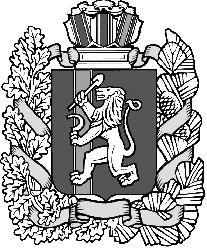 